INTERNSHIP OFFER LETTERDate: [DATE]RE: INTERNSHIP INVITATION Dear [CANDIDATE NAME],On behalf of [COMPANY NAME], I am pleased to extend an offer for the [ROLE NAME] internship in the [DEPARTMENT NAME] department at our company.Your internship begins on [DATE], and will take place between the hours of [HOURS], on [DAYS OF WEEK], with a cap of [HOURS] per week. This will be a [PAID/UNPAID] internship. You will report directly to [SUPERVISOR NAME] at [WORKPLACE ADDRESS]. The duties and responsibilities for this position include [DESCRIBE INTERN DUTIES]. We are pleased to offer the following benefits: [LIST BENEFITS]. Please acknowledge your acceptance of this offer by signing and returning a copy of this letter by [DATE]. Feel free to reach out if you have any questions. Sincerely,_________________________ [SENDER NAME AND TITLE] [SENDER PHONE][SENDER EMAIL]AcceptanceI would like to express my gratitude for the opportunity and formally accept the internship that is being given in this letter.Signature: _________________________Print Name: _________________________[SENDER NAME] [SENDER TITLE] [COMPANY NAME][MAILING ADDRESS] 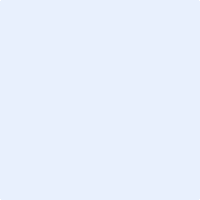 